Date of Birth:		03rd May 1974Current Location:	Mumbai, IndiaEducation: 	Bachelor of Civil Engineering – Walchand College of Engg. Shivaji University (Maharashtra), June – 1996.Diploma in Civil Engineering  – Govt. Polytechnic Thane, Board of technical Education, June – 1993.Software Proficiency:	STAAD/PRO for the analysis and design of RCC and Steel Structures.			Mat3D and Foundation3D for analysis and design of Foundations.Familiar with PDS, PDMS & X-Steel.AutoCAD for preparation/review of design and shop/fabrication drawingsMathCAD & MS Office for all purpose calculation.Navies Works for model review.Design Codes Used:	BS Codes, American Codes (AISC, ACI, ASCE, UBC), Indian Codes (IS and IRC)Summary of Experience: Professional experience in design & Coordination of Structures related to Oil & Gas Industry (On Shore), Steel Industrial & Infrastructure projects. Experienced in detailed engineering includes preparation of design philosophy for various structures with required quality standards and using latest software’s like STAAD-Pro, etc.Experienced in handling large scale proposal at lead position.General knowledge of infrastructure works e.g. plant roads, plant drainage system, underground utilities, etc.Experienced in preparation of Techno- commercial proposals, Project schedule monitoring, planning and control of resources including man-hours, co-ordination with client and vendors/ contractors.Experience of solving engineering problems at construction site by providing support to field engineering.Detailed Experience:COMPANY AND POSITIONBlack & Veatch India Pvt. Ltd.  Mumbai Oct’2016 ~ Till Date  Structural Engineer Petrofac International Ltd.  Sharjah Aug’2014 ~ Aug’ 2016  Principal Engineer Civil/StructuralLitwin PEL LLC (Lamprell Group Co.) Abu Dhabi  Dec’ 2013 ~ Aug’2014 Sr. Engineer Civil/StructuralPetrofac Engineering India Pvt. Ltd.   Aug’2005 ~ Dec’ 2013  Deputy Manager Civil/StructuralBlack & Veatch Consulting Pvt. Ltd.  Oct’ 2004 ~ Aug’ 2005 Structural EngineerTCE Consulting Engineers Pvt. Ltd.  Oct’ 2003 ~ Sep’ 2004 Engineer - Civil	Frischmann Prabhu Software Pvt. Ltd.  Jul’ 2002 ~ Oct’ 2003  Associate Consultant Bhagat Engineering Co. Pvt.Ltd.  Jun’ 1996 ~ Jul’ 2002 Structural Design EngineerProjects: Reliance Tail Gas Treating Unit, Jamnagar, IndiaNew Gathering Center GC-29 in North Kuwait, KOC, KuwaitProposal for BAB Integrated Facilities project, ADCO, Abu Dhabi.GASCO-EPC of NGL Pipeline Pumps and allied works at Asab-0.ADMA-OPCO-As-built Project for Zakum West Super Complex.Detail Engg. of the Interconnection between Borouge-1 Turn around Tank Farm Vent to Borouge-2 Flare HeaderNew Shetland Gas Plant, Petrofac, Laggan Tormore UKASAB Full Field Development Project, Petrofac, Abu Dhabi(ADCO)Harweel Cluster Phase-II Oil & Gas Separation Facility, (PDO)Facility Upgrade & relocation of underground process piping of Oil Gathering Centres in  for KOC, (KOC)Kashagan Oil & Gas Field Development Experimental Project, Petrofac, KAZAKISTAN(AGIP KCO)Geneva Water treatment Plant, Kerela Water Supply Project, Various bridges, Steel Structures, Buildings, canopy & RC Box Culvert on Jamaica Highway 2000 Project, Highway project, Industrial Structure and Sewage pumping station, TCE Consulting Engineers, Various Steel bridges span ranging from 35m to 85m, Bhagat Engineering Co. Pvt. Ltd., Oct’ 2016 to Till Date:  Black & Veatch India Pvt. Ltd., Mumbai.             	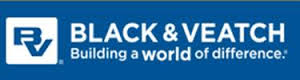 Structural Engineer Projects/Proposal DetailsReliance Tail Gas Treating Unit Project.Responsible issue of Equipment following Foundation; Amine Storage tank, Lean Amine Carbon Filter, Condesate vessels, Quench Water Trim Coolers, Lean Amine Trim Coolers, pump foundations, etc. Responsible for overall Supervision structural design and drawing activities for platforms, pipe supports, vessel mounted platforms, MTO tracking, issuing RFQs & PO’s, etc. Proposal for Djibouti FLNG plant for SEMBCORP.Responsible coordination of design activities between B&V and Zentech for two modular structures resting on gravifloat. Modules were of size 18.0m x 18.0m x 28.0m height. The preliminary analysis consist of inplace with seismic, Transportation, Lifting, Blast during Operation.Final out was to prepare MTO and weight report.Aug’ 2014 to Aug’ 2016:  Petrofac Int Ltd, Sharjah.  				     	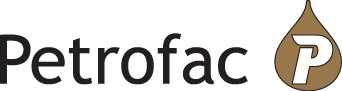 Principal Engineer - Civil/Structural Projects/Proposal DetailsProposal for BAB Integrated facilities Project.Worked as Lead Engineer for Multi Billion Dollar Proposal of Bab Integrated Facilities Project at Abu Dhabi.New Gathering Center GC-29 in North Kuwait for KOC.Working as area Engineer for PEB buildings. Responsible for complete engineering of PEB building from conceptual stage till final As built including Foundations and grade slabs inside building.Dec’ 2013 to Aug’ 2014: Litwin PEL LLC (Lamprell Group Company), Abu Dhabi.	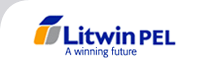 Sr. Engineer - Civil/StructuralProjects DetailsGASCO-EPC of NGL Pipeline Pumps and allied works at Asab-0.(Replacement of existing NGL pipeline pumps (24-G-602 A/B) with (2 nos.) two new horizontal pumps driven by variable speed drive motors).ADMA-OPCO-As-built Project for Zakum West Super Complex.As built of all the engineering drawings for process and utilities plants for zakum west super complex (ZWSC) by developing master as built 3D intelligent models for the plant using plant design management system (PDMS) software. Detail Engineering of the Interconnection between Borouge-1 Turn around Tank Farm Vent to Borouge-2 Flare Header.To develop all necessary engineering documents and drawings to carry out the construction of interconnection line between Borouge-1 turnaround tank farm vent to Borouge flare header.Responsibilities on above projects;To study the Basic Engineering Design Document and other documents necessary to carry out further engineering activities. To prepare & check engineering designs and issue designs & drawings for client approval.To attend Kick off meeting and follow up with clients for approval and resolving technical issues.To closely monitor design & drafting man hours for achieving the project targets.To attend meetings with vendors, Subcontractors and the interdisciplinary meetings. To review the following documents: Technical Specifications and Bill of Quantities, Civil Design Basis/ Specifications, Design calculations, Layout and Detail Drawings, Vendor drawing review, Working M.T.O., Engineering Change Notes, Interdepartmental Data Transfer & Correspondence, Correspondence with client, Issue of valid input data to Subcontractors, 3D Model review using SPR/Navies works and participate in interdisciplinary reviews, such as Plot Plan Review/ 3D Model Review.Visiting project sites for providing engineering support to construction. Aug’ 2005 to Dec’ 2013:   Petrofac Engineering India Pvt. Ltd, Mumbai.	Deputy Manager – Civil/StructuralProjects DetailsNew Shetland Gas Plant, Laggan Tormore UK (EPCC project cost – £ 550 million)ASAB Full Field development project of ADCO – Abu Dhabi. (EPC project Cost – $ 3.0 billion)Harweel Cluster Phase-II Oil & Gas Separation Facility – PDO Oman. (EPC Project Cost – $ 1.2 billion)Facility upgrade & relocation of underground process piping for Oil Gathering centres for Kuwait Oil Company K.S.C. – Kuwait (EPC Project Cost – $ 800 million)Kashagan Oil & Gas field development experimental project for Kazakzistan Government. (E&PM Project Cost - $ 500 million)Responsibilities on above projects;To study the Basic Engineering Design Document and other documents necessary to carry out further engineering activities. To ensure that engineers and designers in team are aware of specific job requirements. To ensure that the departmental quality procedures are adopted consistently. To monitor receipt of valid input data from other departments, vendors, Subcontractors to meet the planned schedule and expedite the same by sending reminders if required. To ensure that the designs carried out by team are cost-effective. To establish a proper communication channel within the team and other departments. To attend meetings with vendors, Subcontractors and the interdisciplinary meetings. To upgrade engineering skills through technical notes, discussions, lectures for self and team members.To review the following documents: Technical Specifications and Bill of Quantities, Civil Design Basis/ Specifications, Design calculations, Layout and Detail Drawings, Vendor drawing review, Working M.T.O., Engineering Change Notes, Interdepartmental Data Transfer & Correspondence, Correspondence with client, Issue of valid input data to Subcontractors, 3D Model review using SPR/Navies works and participate in interdisciplinary reviews, such as Plot Plan Review/ 3D Model Review.Assist in identifying Software requirements for the Department. Compile Lessons Learnt and contribute to, Knowledge sharing. Visiting project sites for providing engineering support to construction. Oct’ 2004 – Aug’ 2005:		Black & Veatch Consulting Pvt. Ltd.	Structural Engineer Projects DetailsKerela Water Supply Project (JBIC Funded) - Responsibilities on above projects;Preparation of conceptual designs of pipe bridges. Preparation of technical Proposal for pipe bridges including Bid Drawings, Deviation List and Clarifications sought. Preparation of technical specifications and bill of quantities for bidding.Oct’ 2003 – Sep’ 2004:	TCE Consulting Engineers Limited. (A TATA Enterprise)    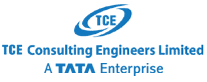 Engineer - Civil Projects DetailsImprovements to  and Extension Up to Bandra Station. (MMRDA)Sewage pumping Stations for Gujarat Urban Development Corporation.Responsibilities on above projects;As a Project Engineer was responsible for preparation of road improvements drawings, design of underground manhole, etc. Responsible for Detailing of the steel structure and getting it drawn from the draughtsman. Coordination with the client and process consultant.Responsible for detailed design of the structure. Preparing the structural details and drawing of the structure. Providing clarifications & coordination with site.Jul’ 2002 – Oct’ 2003: 	Frischmann Prabhu Software Pvt. Ltd.		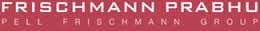 Associate ConsultantProjects DetailsJamaica Highway 2000 ProjectNational Road Operating and Construction Limited (NROCL) developed a modern multi-lane (4/6) motorway in  that connect the capital  in the south-east with the city of  in the north-west and Ocho Rios on the north central coast. Following structures were taken during this project;23m+29m+23m Span Simply Supported .3m x 2.1m Double Cell RC Box Culvert.144m  (Steel). Canopy (Steel), Building and Maintenance Shed (Steel).Other Minor Structures (RCP, CSP, RC Underground Water tank, RC Septic tank etc.)Responsibilities on above projects;Preparation of General Arrangement Drawings & Detailed Drawings for various structures such as RCP culverts, CSP culverts. Design changes based on field design memoranda and to check accuracy of information such as basic geometric control dimensions, reinforcement (size, spacing, and splice locations).  All the works has been executed with British Standards (BS). Specifications Referred: BD 12/01, BD 37/01,BS 5400Part-4, BD 31/01, BD 29/87, BS 6399 part-1, BS 6399 part-2, BS 8110 part-1, BS 5950 part-1. Jun’ 1996 – Jul’ 2002	Bhagat Engineering Co. Pvt. Ltd.Structural Design Engineer (Bridges)Essential responsibilities were to design and prepare good for construction drawings of steel superstructure bridges. Various bridge projects handled are listed below.Projects Details45.0-m  (steel) for BRO40.0-m  (steel) for BRO81.0-m Single Span,  (steel) for DGHC5x33.5-m Span Semi Through Type,  Pin (steel) for HPPWD61.0-m Through  Tindi (steel) for HPPWD146m  with 100m Open Spandrel Arch Over Solding Khad (steel)85-m Span Single Span Through, Type 2 Nos. 2m Dia Water Pipeline Bridge (steel) With Single Lane Carriageway In Between Two Pipe 65.0m  Parbati (steel)Responsibilities on above projects;Preparation of detailed design calculations based on client specifications and getting approval from client.Preparation of fabrication drawing and connection details.Design correspondence and liaison with client.Preparation of Erection Scheme using Incremental Cantilever Method, getting approval and executing at site.Preparing load testing scheme and implementation at site.All above works are conforming to IRC standardsAmar Mobile No. (India)	: + Whatsapp +971504753686 / +919979971283Email: amar.312361@2freemail.com 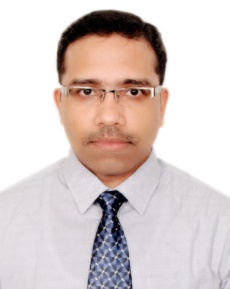 